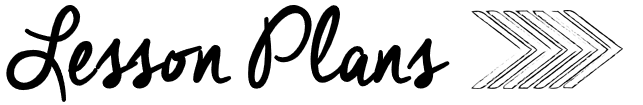 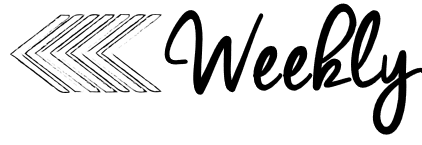 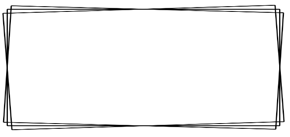 AMMondayTuesdayWednesdayThursdayComputersMusicComputersMusicPoetryTitle:   I’m a Little FirefighterPoem IntroductionRead poem on SmartBoard Standards:  RF K.1a, RF K.1cTitle:  I’m a Little FirefighterID lettersStandards:  RF K.1a, RF K.1cTitle:  I’m a Little Firefighter
ID Sight WordsStandards: RF K.1a, RF K.1cTitle:  I’m a Little FirefighterIllustrate PoemsStandards: RF K.1a, RF K.1cKinder phonicsWord Work:New words – up & noPhonemic Awareness:Repeating Beginning SoundsLetter of the Week:Letter Ss (KinderPhonics 2)Letter Sound & HandwritingAlphabet DrillsStandards:  RF K.1d, RF.K.2 RF K.3Word Work:Cheer Words – up & noAdd to the word wallPhonemic Awareness:Repeating Beginning SoundsKinderPhonics:Letter Aa(KinderPhonics 2)Letter Sound & HandwritingAlphabet DrillsStandards:  RF K.1d, RF.K.2 RF K.3Word Work:Cheer Words from Word WallPhonemic Awareness:Repeating Beginning SoundsKinderPhonics:Letter Mm (KinderPhonics 2)Letter Sound & HandwritingAlphabet DrillsStandards:  RF K.d, RF.K.2, RF K.3Word Work:Spelling City – Sight Word GamePhonemic Awareness:Repeating Beginning SoundsKinderPhonics:Word Mapping – am, SamRead “I am Sam”Student WorksheetStandards:  RF K.1d, RF.K.2 RF K.3Kinder literacyMain Close Read: Firefighters HelpSkills Focus:  Read Aloud for Enjoyment (minimal stops)Essential Questions – Turn and ShareIndependent Practice:Capture THIS and THATStandards:  RF.K.2, RI.K.1, RI.K.2, RI.K.3, RI.K.4, RI.K.5, RI.K.6, RI.K.7, RI.K.8Main Close Read: Firefighters HelpSkills Focus:  Reread text for Vocabulary (discuss words)Discuss Fiction vs. Non-FictionIndependent Practice:Listen & DrawStandards:  RF.K.2, RI.K.1, RI.K.2, RI.K.3, RI.K.4, RI.K.5, RI.K.6, RI.K.7, RI.K.8Main Close Read:  Firefighters HelpSkills Focus:  Reread parts of text to aide in text-dependent questions.  ID Nonfiction Text FeaturesIndependent Practice:Non-Fiction SnippetsStandards:  RF.K.2, RI.K.1, RI.K.2, RI.K.3, RI.K.4, RI.K.5, RI.K.6, RI.K.7, RI.K.8Main Close Read:  Firefighter TedSkills Focus:  Review VocabularyRead Fiction Fire Safety BookCompare/Contrast to Nonfiction bookIndependent Practice:Letter, Word, or SentenceStandards:  RF.K.2, RI.K.1, RI.K.2, RI.K.3, RI.K.4, RI.K.5, RI.K.6, RI.K.7, RI.K.8Guided readingStudents Select CentersMeet with students individually to complete End of Quarter AssessmentsStudents Select CentersMeet with students individually to complete End of Quarter AssessmentsStudents Select CentersMeet with students individually to complete End of Quarter AssessmentsStudents Select CentersMeet with students individually to complete End of Quarter AssessmentsPMMondayTuesdayWednesdayThursdayGuided mathLesson Focus: Lesson 3.4Counting Set ArrangementsTable Materials:Vocabulary CardsResource #9Red/Yellow CountersCubesLesson Activities: Whole Class – Whole Body CountingStudents arrange counters in various ways to show #Standards:   K.CC A.1, K.CC A.2, K.CC B.3, K.CC B.4, K.CC B.5Lesson Focus: Lesson 3.5Counting Back from 20Table Materials:Counting Back Spinner #10Group Number Line to 20Lesson Activities: Complete Number Line to 20Spin and count down from that numberStandards:   K.CC A.1, K.CC A.2, K.CC B.3, K.CC B.4, K.CC B.5Lesson Focus: Lesson 3.6Counted Quantity in a SetTable Materials:Small Numbered CupsBeansLesson Activities: Students will count out beans to match the cupsStandards:   K.CC A.1, K.CC A.2, K.CC B.3, K.CC B.4, K.CC B.5Lesson Focus: Lesson 3.7Counting to Answer How ManyTable Materials:Resources #11Student 10-FramesCubes/CountersWrite-on/Wipe-off BoardsLesson Activities: Match sets to those in the imageCount & write the numberStandards:   K.CC A.1, K.CC A.2, K.CC B.3, K.CC B.4, K.CC B.5SpecialsP EFire Safety PostersP EReading Buddieswith Mrs. Sharkey’s ClassKinder writingMini–Lesson: Stretching SoundsRead FlashlightListen for Beginning/Ending SoundsWriting & Conferencing:Illustrate, Label, & Meet w/ TeacherStandards:  W.K.3, W.K.1.3Mini–Lesson: Stretching More SoundsSticky Note LabelsStretch for Beginning/Middle/Ending SoundsWriting & Conferencing:Illustrate, Label, & Meet w/ TeacherStandards:  W.K.3, W.K.1.3Mini–Lesson:  Writing Tools – Sight WordsUsing the Word WallWriting & Conferencing:Illustrate, Label, & Meet w/ TeacherStandards:  W.K.3, W.K.1.3Mini–Lesson:  Color WordsBrown Bear, Brown BearAdding in Color Words Color Word ChartsWriting & Conferencing:Illustrate, Label, & Meet w/ TeacherStandards:  W.K.3, W.K.1.3Kinder social studies / Mystery ScienceNative American Day ActivitiesLibraryFire Safety WeekBrainPop Video  & Craft ArtFrankenstein